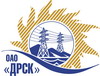 Открытое Акционерное Общество«Дальневосточная распределительная сетевая  компания»ПРОТОКОЛ №498/УЭ -РЗакупочной комиссии по рассмотрению предложений по открытому запросу предложения на выполнение работ «Обеспечение пожарной безопасности (обработка деревянных конструкций)» для филиала «Приморские электрические сети»  (закупка 919 р. 4.1.)СПОСОБ И ПРЕДМЕТ ЗАКУПКИ: Открытый запрос предложений «Обеспечение пожарной безопасности (обработка деревянных конструкций)» для филиала «Приморские электрические сети» (закупка 919 р. 4.1.)Форма голосования членов Закупочной комиссии: очно-заочная.ПРИСУТСТВОВАЛИ:  ___6    членов постоянно действующей Закупочной комиссии 2-го уровня.ВОПРОСЫ, ВЫНОСИМЫЕ НА РАССМОТРЕНИЕ ЗАКУПОЧНОЙ КОМИССИИ: О рассмотрении результатов оценки предложений Участников Об отклонении предложений участников закупки ООО «Охрана-Сервис», ООО "Вектор", ООО "БИС Огнезащита-ДВ"О признании предложений участников соответствующими условиям запроса предложений О предварительной ранжировке предложенийО проведении переторжкиРЕШИЛИ:ПО ВОПРОСУ № 1	Признать объем полученной информации достаточным для принятия решения.Утвердить цены, полученные на процедуре вскрытия конвертов с заявками участников запроса предложений.ПО ВОПРОСУ № 2Отклонить предложение участника ООО «Охрана-Сервис» (690106, приморский край, г. Владивосток, проспект 100 лет Владивостоку, д. 155) от дальнейшего рассмотрения.Отклонить предложение участника ООО "Вектор" (690106, Приморский край, г. Владивосток, ул. Кирова, д. 25, оф. 1) от дальнейшего рассмотрения.Отклонить предложение участника ООО "БИС Огнезащита-ДВ" (690106, Приморский край, г. Владивосток, Партизанский пр-т, 8-1) от дальнейшего рассмотрения.  ПО ВОПРОСУ № 3	Признать предложения участников ЗАО «АСО-1», ООО «Огнеборец» соответствующими условиям запроса предложений и принять их к дальнейшему рассмотрению.		ПО ВОПРОСУ № 4Утвердить предварительную ранжировку предложений:	ПО ВОПРОСУ № 5Провести переторжку;5.1. Допустить к участию в переторжке предложения следующих участников: ЗАО «АСО-1», ООО «Огнеборец» 5.2.  Определить форму переторжки: заочная5.3. Назначить переторжку на 24.06.2015 в 10:00 час. (Благовещенского времени). 5.4. Место проведения переторжки: 675000, г. Благовещенск, ул. Шевченко 28, каб. 210.5.5. Техническому секретарю Закупочной комиссии уведомить участников, приглашенных к участию в переторжке, о принятом комиссией решении.Ответственный секретарь Закупочной комиссии 2 уровня ОАО «ДРСК»	О.А. МоторинаТехнический секретарь Закупочной комиссии 2 уровня ОАО «ДРСК»	Т.А. Игнатоваг. Благовещенск«22»   июня____  2015г.Основания для отклоненияПредложение участника не соответствует пп. В п. 2.8.2.5 Закупочной документации «По результатам проведения отборочной стадии Закупочная комиссия вправе отклонить Предложения, которые: не содержат документов, требуемых в соответствии с условиями настоящей документации по запросу предложений», а именной участник не предоставил в своем предложении: гарантийное письмо, справку о цепочке собственников, включая бенефициаров (в том числе конечных), справка о перечне и годовых объемах выполнения аналогичных договоров.Участник ООО «Охрана-Сервис» является аффилированным лицом по отношению к ООО "Вектор" что не соответствует пп. Ж п. 2.5.1.1. «Участник запроса предложений не должен являться аффилированным по отношению к одному и более другим участникам запроса предложений (наличие аффилированности определяется в соответствии с антимонопольным законодательством Российской Федерации)»Основания для отклоненияПредложение участника не соответствует пп. В п. 2.8.2.5 Закупочной документации «По результатам проведения отборочной стадии Закупочная комиссия вправе отклонить Предложения, которые: не содержат документов, требуемых в соответствии с условиями настоящей документации по запросу предложений», а именной участник не предоставил в своем предложении: гарантийное письмо, справку о цепочке собственников, включая бенефициаров (в том числе конечных), справка о перечне и годовых объемах выполнения аналогичных договоров.Участник ООО "Вектор" является аффилированным лицом по отношению к ООО "БИС Огнезащита-ДВ" и ООО «Охрана-Сервис», что не соответствует пп. Ж п. 2.5.1.1. «Участник запроса предложений не должен являться аффилированным по отношению к одному и более другим участникам запроса предложений (наличие аффилированности определяется в соответствии с антимонопольным законодательством Российской Федерации)»Основания для отклоненияПредложение участника не соответствует пп. В п. 2.8.2.5 Закупочной документации «По результатам проведения отборочной стадии Закупочная комиссия вправе отклонить Предложения, которые: не содержат документов, требуемых в соответствии с условиями настоящей документации по запросу предложений», а именной участник не предоставил в своем предложении: гарантийное письмо, справку о цепочке собственников, включая бенефициаров (в том числе конечных).Участник ООО "БИС Огнезащита-ДВ" является аффилированным лицом по отношению к  ООО "Вектор", что не соответствует пп. Ж п. 2.5.1.1. «Участник запроса предложений не должен являться аффилированным по отношению к одному и более другим участникам запроса предложений (наличие аффилированности определяется в соответствии с антимонопольным законодательством Российской Федерации)»Место в предварительной ранжировкеНаименование участника и его адресЦена предложения на участие в закупке, руб.Балл по неценовой предпочтительности1 местоООО «Огнеборец»«675000 г.БлаговещенскУл.Октябрьская,197, оф. 6Цена: 491 303,00 руб. без НДС (599 150,00 руб. с НДС)3,102 местоЗАО «АСО-1» (692413, Приморский край, п. Кавалерово, ул. Арсеньева, д. 98)Цена: 699 000,00 руб. (НДС не облагается)3,00